Appendix 2Sir Robert Pattinson Academy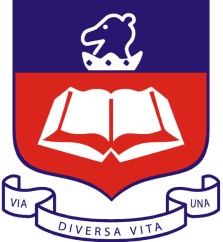 ACCESS TO PERSONAL DATA REQUESTDATA PROTECTION ACT 1998 Section 7.Enquirer’s Surname	……………………………………Enquirer’s ForeNames……….………………………..Enquirer’s Address …………………………………………………………………………………………………………………………………………………………………………………………………………………………………………………………………………………………………………………………………………Enquirer’s Postcode ………………..…………………Telephone Number ……………………………..…….Are you the person who is the subject of the records you are enquiring about (i.e. the “Data Subject”)? YES/NO Delete as appropriateIf NO, Do you have parental responsibility for a child who is the “Data Subject” of the records you are enquiring about? YES/NO Delete as appropriateIf YES, please write the name of the child or children about whose personal data records you are enquiring below.……………………………………………………………………..……………………………………………………………………..……………………………………………………………………..……………………………………………………………………..Additional information.Please reply to: (if different from enquirer’s details as stated on this form)Name ………………………………………………………………………..Address…………………….………………………………………………..Postcode……………………………………………………………………..I agree that the reply period will commence when I have supplied sufficient information to enable the Academy to perform the search.Signature of “Data Subject” (or Subject’s Parent) …………………………………………Name of “Data Subject”(or Subject’s Parent) (PRINTED) ……………………….……………………………………………Dated …………………….…………………………………….